«Архивные документы помнят и хранят…»Много лет на территории Михайловского района действовало  много крупных заводов и предприятий, такие как завод железобетонных изделий, завод сухого обезжиренного молока, Степно-Михайловский лесхоз, СПМК, элеватор, Райагрострой, КБО, Комбинат коммунальных предприятий и благоустройства, Михайловский хлебокомбинат, Районное объединение «Сельхозтехника», мясокомбинат и др. К сожалению, эти предприятия ликвидированы, но документы бережно хранятся в архивохранилищах архивного отдела. И благодаря этим документам  предприятия продолжают жить. Жить в архивных справках, выписках и копиях. У каждого этого предприятия большая интересная жизненная история. Об одном из таких предприятий мы сегодня и расскажем. Речь пойдет о Михайловском районном объединении «Сельхозтехника».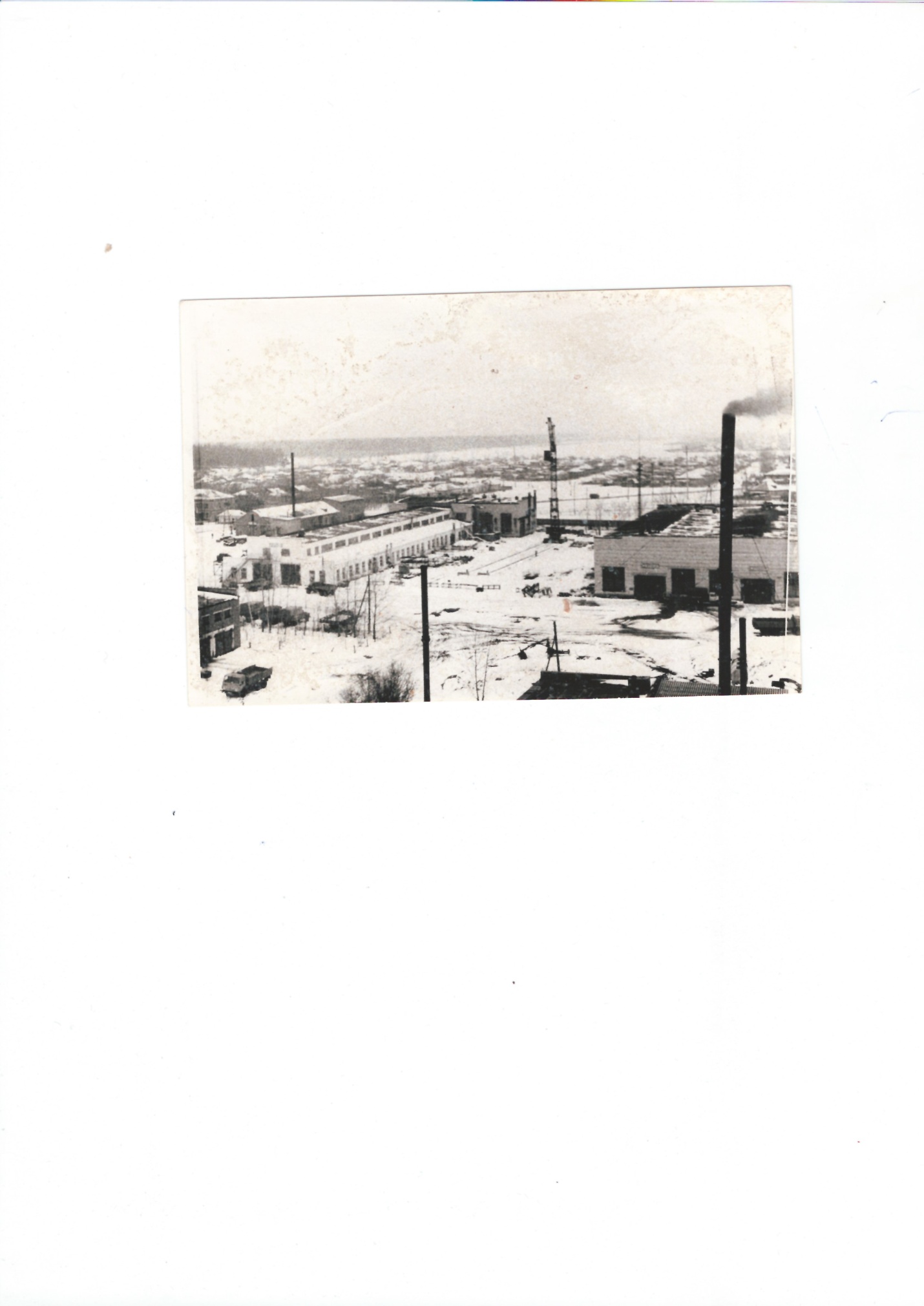 Вид на территорию СХТ 1986г.Свою историю РО «Сельхозтехника» начинает с Степной машинно-тракторной  станции (1932-1961г.г.). Основными видами деятельности Степной МТС являлась разработка совместно с колхозами планов агротехнических, ветеринарных и зоотехнических мероприятий; предоставление сельскохозяйственной техники в посевную и уборочную компании, для обработки земли, строительство животноводческих помещений, силосных сооружений и других построек, оказание помощи в эксплуатации энергетических установок. В феврале 1960 года на базе трех снабженческо-сбытовых организаций возникло Алтайское краевое управление «Главторгмаш». В функции управления входило материально-техническое снабжение сельскохозяйственных предприятий товарами производственно-технического назначения и торговля автомобилями, тракторами, сельскохозяйственными машинами и оборудованием, удобрениями, химикатами и другими товарами. В августе этого же года в Михайловском районе был создан межрайонный магазин Главторгмаша. С образованием Михайловского районного отделения «Сельхозтехника» 1 июня 1961 года магазин вошел в его состав. В задачи отделения так же входило материально-техническое снабжение сельскохозяйственных предприятий товарами производственно-технического назначения и торговля.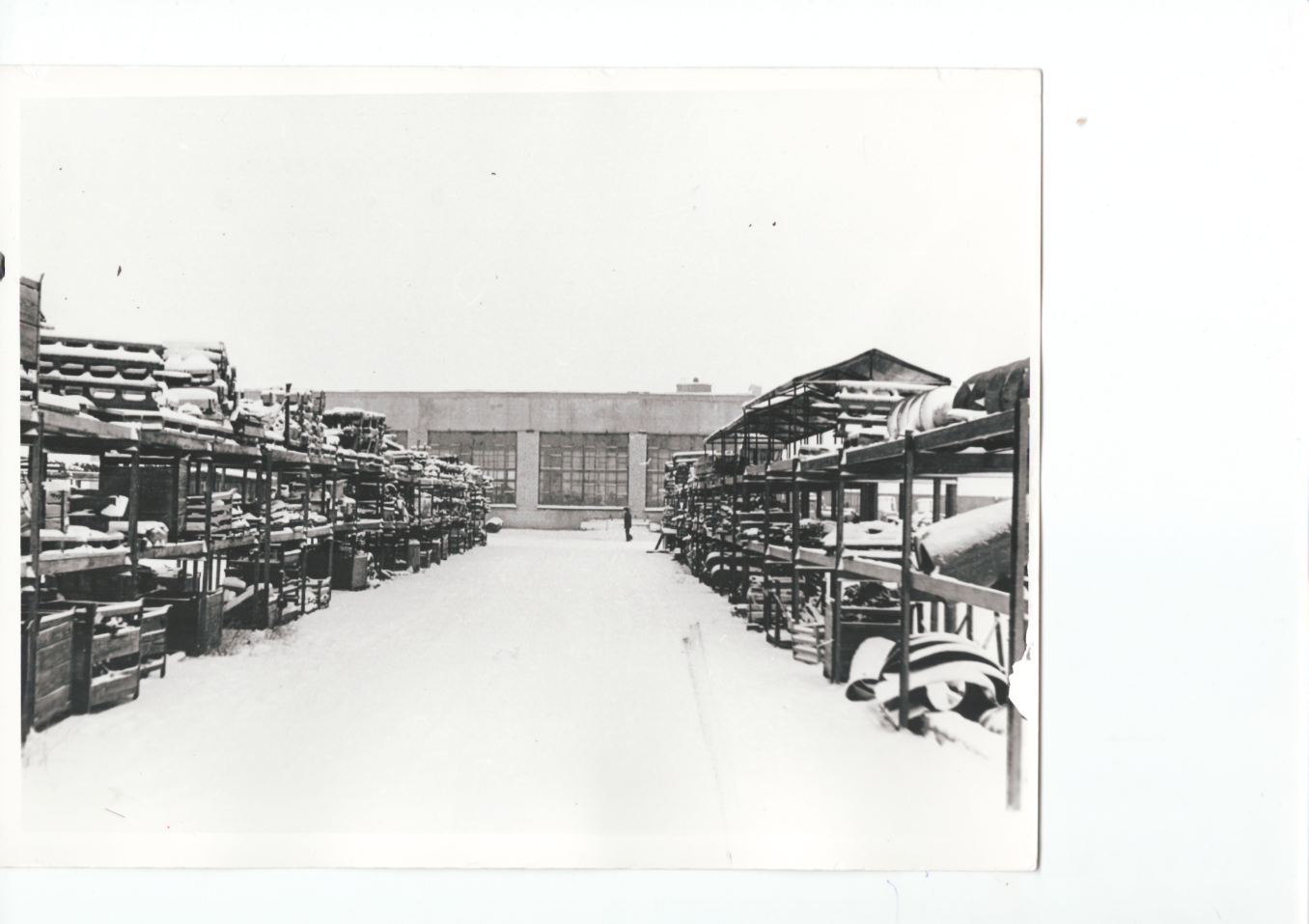 База снабжения объединения 1985 годИз газеты «Сельская правда» от 3 апреля 1963г. №15 «…В этом году в Михайловский магазин «Сельхозтехника» поступило много машин и приспособлений, ещё не применявшихся в хозяйствах нашего района… мы расскажем о новом тракторе Т-40, поступившем в магазин…У него широкий диапазон скоростей (1,62-26,68 км/ч) и увеличенная мощность двигателя (до 40 лошадиных сил) позволяют использовать трактор на повышенных скоростях на многих сельскохозяйственных работах… его можно использовать в агрегате с механической лопатой, бульдозером, экскаватором, ямокопателем….Трактор отличается от ранее выпускаемых тракторов этого класса наличием гидравлического усилителя рулевого управления…имеет задний боковой вал отбора мощности с полностью независимыми и синхронизированными приводами, гидрофицированный прицепной крюк, восьмискоростная коробка передач с реверсом на все передачи…Закрытая механическая кабина с освещением и вентиляцией…» Кому-то покажется сейчас смешным  высокие возможности трактора, но тогда он сильно облегчил труд работникам хозяйств. Из газеты «Сельская правда» от 16 июня 1963г. №46 «магазин …имеет в продаже машины и приспособления для уборки пропашных культур…Кукурузоуборочный комбайн ККХ-3 предназначен для уборки кукурузы с отделением початков…и измельчения листостебельной массы… Приспособление ЖКН-2,6  предназначен для уборки кукурузы на зерно при помощи самоходных комбайнов…Бобовая жатка ЖБА-3,5 предназначена для уборки бобовых, гороха и всех видов зерновых культур…» Каждый год по графику колхозы района предоставляли  на ремонтную базу сельхоз техники технику для ремонта. Так, например, только за октябрь 1966 года надо было отремонтировать по графику 65 тракторов. Из газеты «Сельская правда» от 26.10.1966 №128 «…к новым воротам мастерской подошли два трактора….Прибывшая техника сразу же направляется «под душ». Правда, сейчас машины омываются холодной водой, но уже заканчивается монтаж новой моечной установки, где тракторы перед входом в мастерскую будут обмыты содовым раствором…идем по мастерской из одного цеха в другой. В монтажном цехе стоит звонкий лязг металла. Разборку машин ведут пока сами механизаторы из хозяйств. Узлы и детали идут в моечную … После мойки детали проходят дефектовку. Многие изношенные валы, опорные катки, оси идут в цех реставрации…С каждым годом все больше и больше добрых новшеств внедряется в ремонтной мастерской. Во всех цехах теперь на вооружении рабочих десятки различных станков и приборов. В сборочном цехе уже привыкли к кран-балкам, подвижной механизированной эстакаде, с помощью которых самые тяжелые узлы можно доставить в любое место».  К специалистам сельхозтехники обращаются не только во время осеннего периода, но и в летние рабочие дни. Каждой машине выдается гарантия сроком до 960 рабочих дней.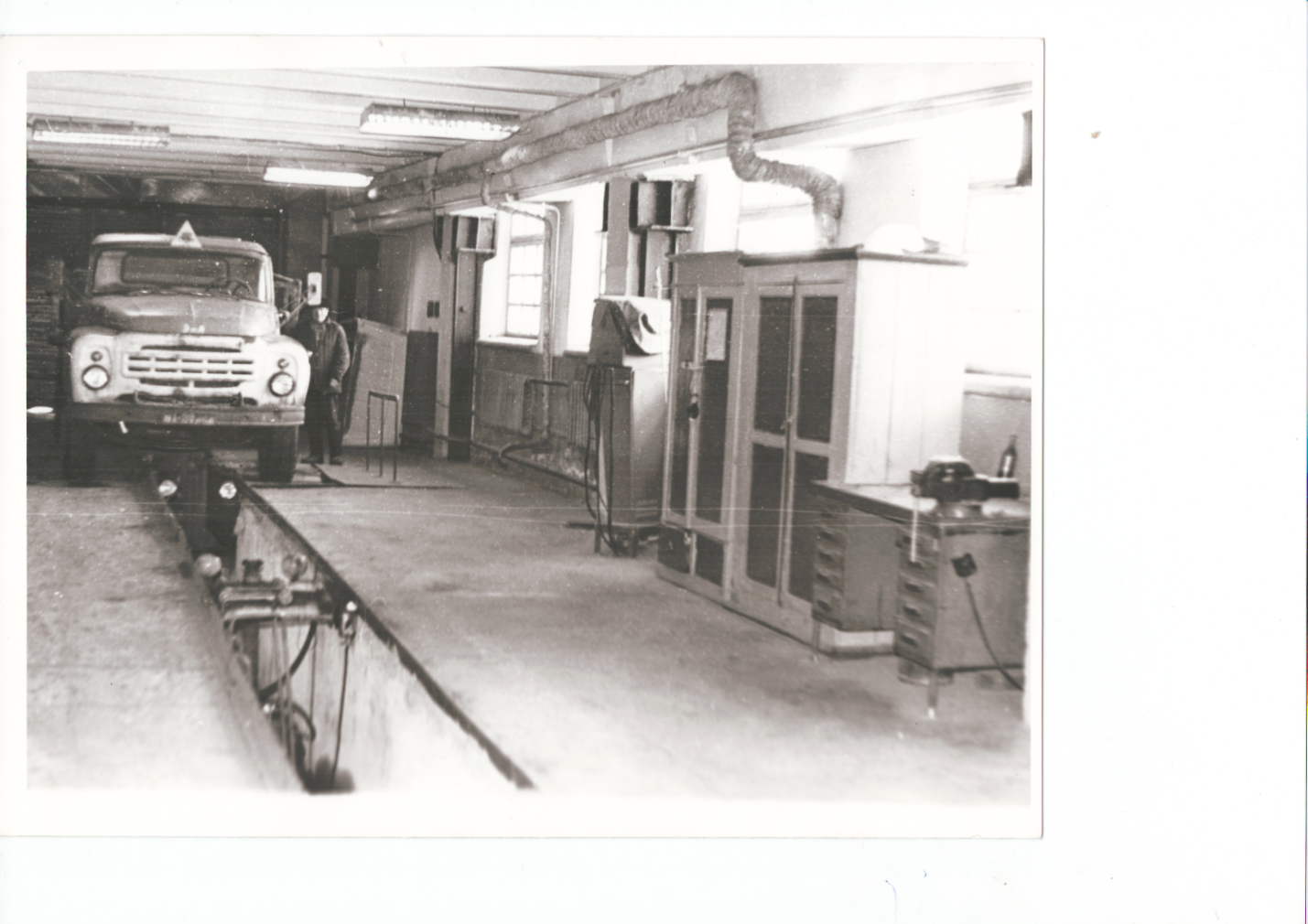 Ремонтная мастерская СТО автомобилей 1985г.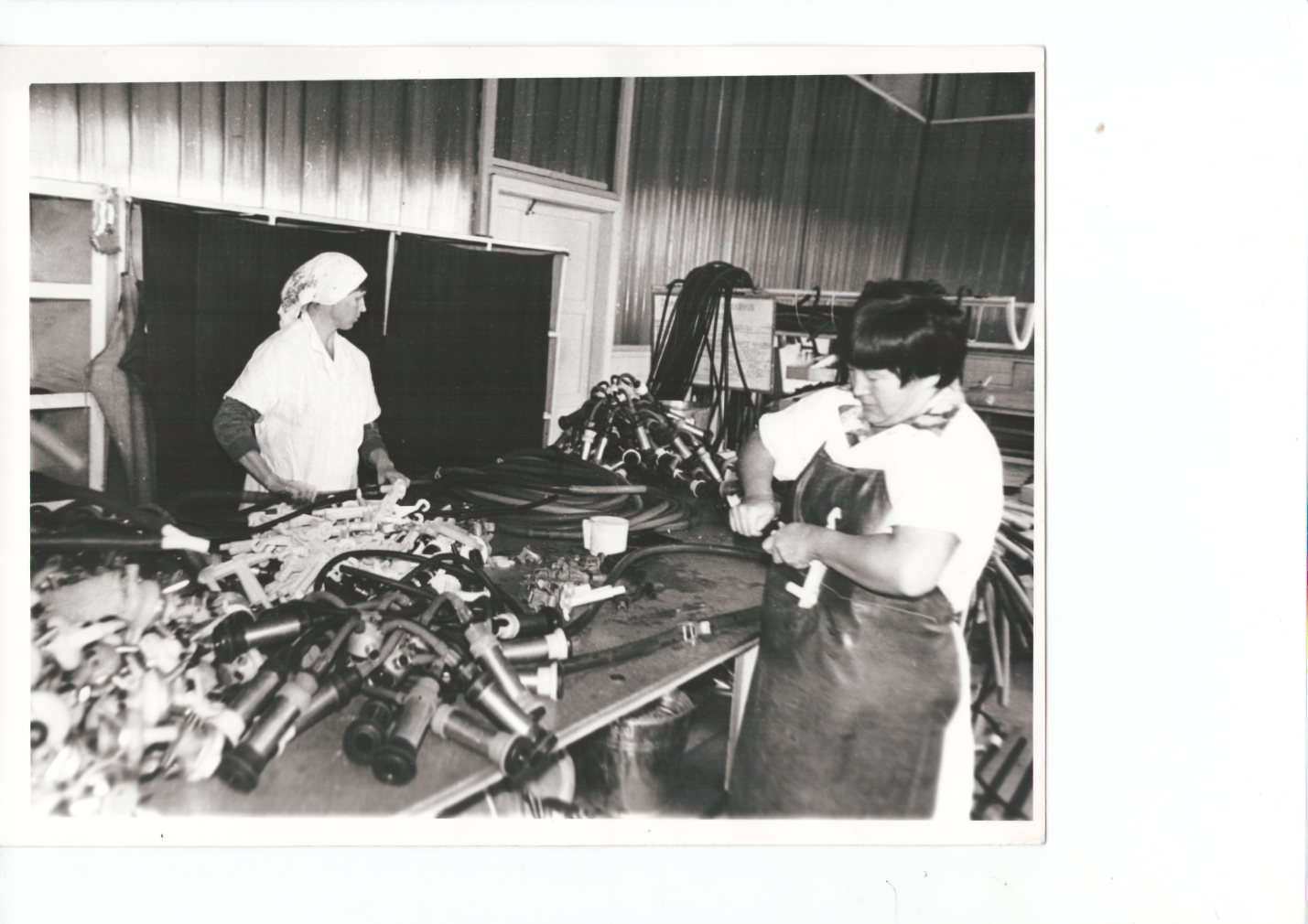 Цех по обслуживанию доильной аппаратуры 1985г.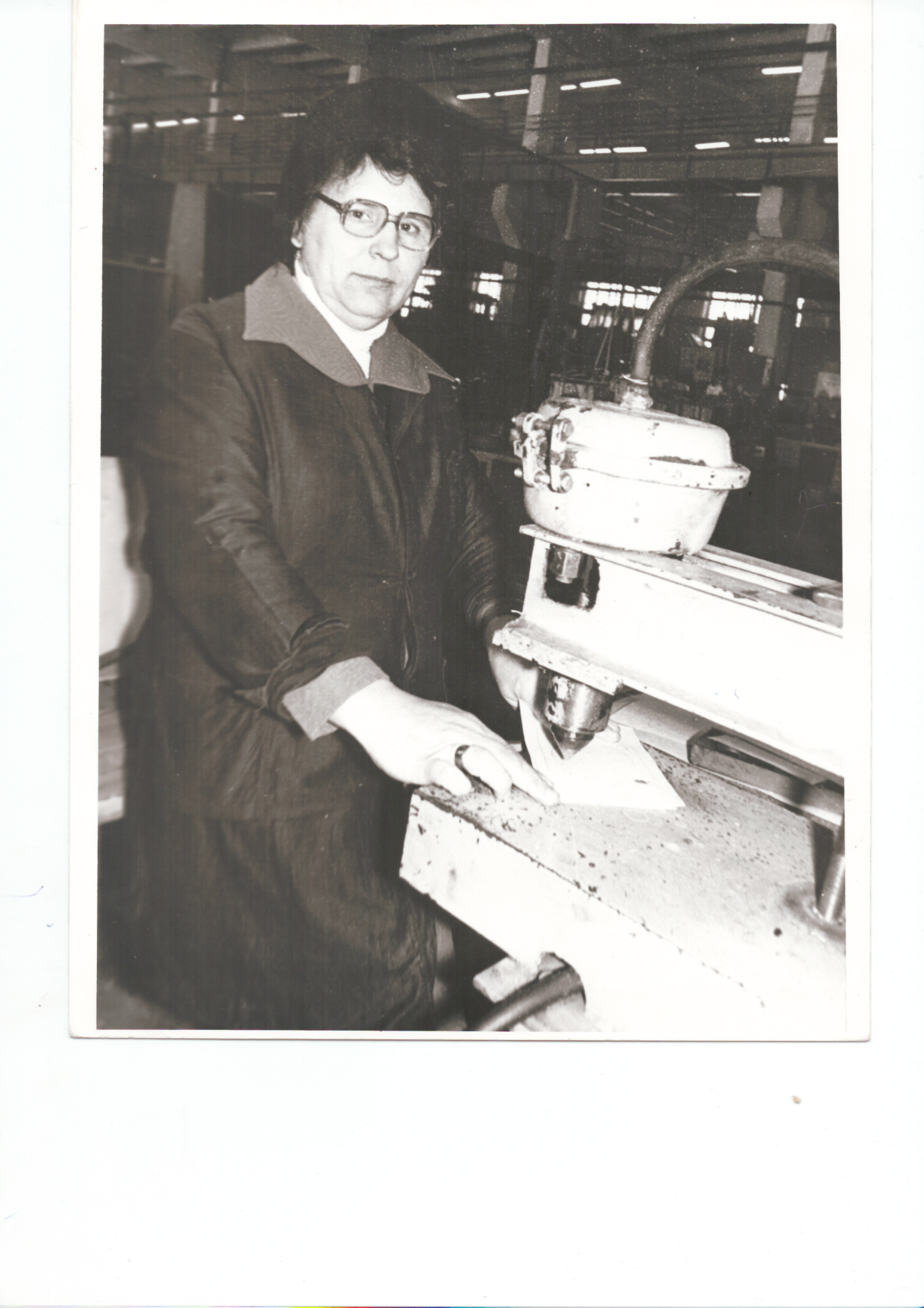 Ремонтная мастерская. Моторный цех. Участок изготовления прокладок 1985г.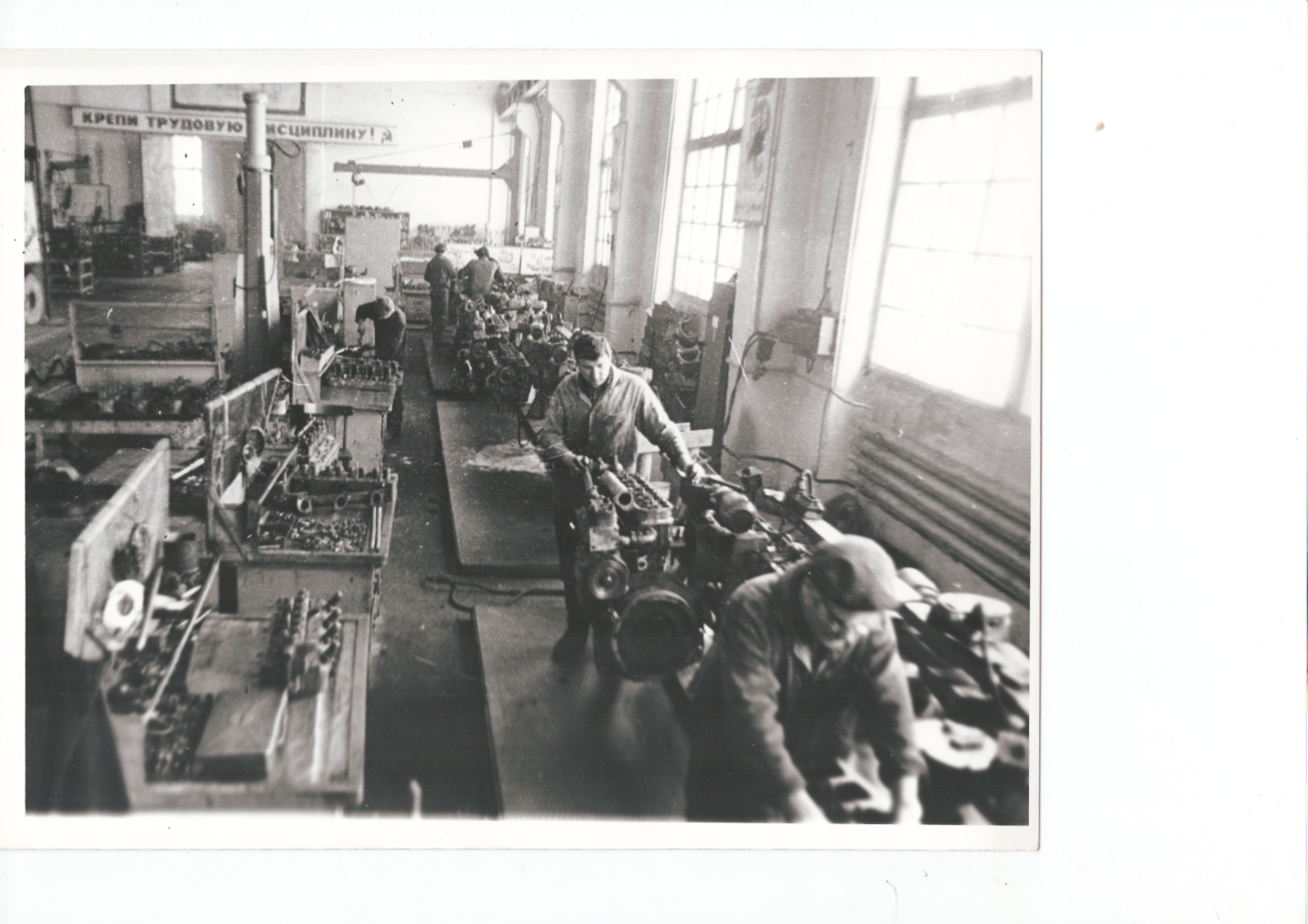 Ремонтная мастерская. Моторный цех 1985г.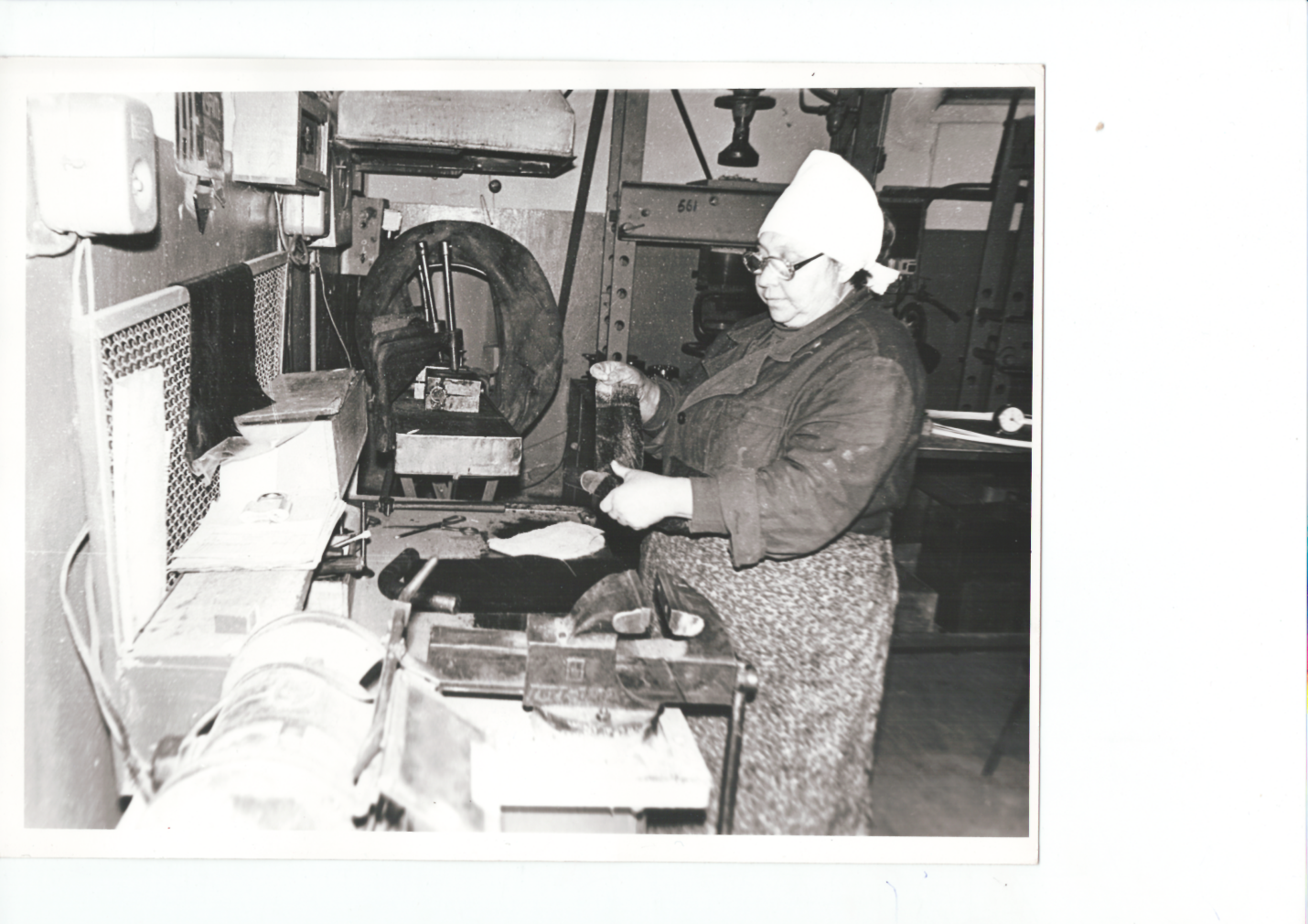 Ремонтная мастерская СТО автомобилей. Участок вулканизации 1985г.С развитием предприятия обустраивается и сам поселок СХТ. По воспоминаниям, написанные бывшим руководителем Михайловского районного объединения «Сельхозтехника» Н.А. Сучкова в 2002 году: «…как только мы получили первый … кирпич стал вопрос о строительстве водонапорной башни…. Стали интенсивно строить жилье, преимущественно из собственного красного кирпича двухквартирные дома, проводить в жилье холодную воду. Решили разводить в поселке сады. Машкова М.Ф., как агронома, привлекли к организации фруктового садоводства, закупили на каждую квартиру по 4 саженца за счет предприятия. Жить в поселке пожелали многие…»Структура Михайловского объединения на декабрь 1986 года состояла из аппарата, служащих, ремонтной мастерской, базы материального снабжения, СТО-А, СТО МТП, СТО МЖФ, технического обменного пункта, спомогательного производства, мехотряда, строительства и капремонта. В этом году из состава Михайловского районного агропромышленного объединения выделились два самостоятельных предприятия: Михайловский Агропромснаб и Михайловское ремонтно-техническое предприятие (РТП). РТП реорганизовался в 1988 году в Государственное кооперативное объединение по производственно-техническому обеспечению сельского хозяйства «Агросервис», которое переименовывалось несколько раз.  В 2005 году ОАО «Агросервис» не остановилось, а сменило своё юридическое местонахождение. И на основании распоряжения главы Михайловского района от 16.03.2007 №31 документы по личному составу РО «СХТ» были приняты на хранение. С ликвидацией предприятия жизнь в поселке продолжается до сих пор. Здания выкупили предприниматели и используют для собственных нужд. А люди облюбовали это красивое тихое место за его чистый воздух и отдаленность от повседневной суеты. Специалист отдела Н.А. Ледяева